Publicado en Madrid el 15/10/2019 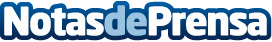 La nueva Junta Directiva de la AEFr apuesta por la digitalización del fundraising y el trabajo colaborativoLa  Asociación impulsará  su actividad en nuevos sectores como cultura y educación. Jaime Gregori (CRUZ ROJA) renueva en su cargo como Presidente por dos años más. Tres nuevos miembros se incorporan a la Junta: Rubén Calvo (ANTEVENIO)  como tesorero y  Glòria Oliver (FUNDACIÓN PASQUAL MARAGALL) y Julia Sánchez (AECC) como vocalesDatos de contacto:Asociación Española de Fundraising678 93 74 46Nota de prensa publicada en: https://www.notasdeprensa.es/la-nueva-junta-directiva-de-la-aefr-apuesta Categorias: Finanzas Sociedad E-Commerce Solidaridad y cooperación Recursos humanos Digital http://www.notasdeprensa.es